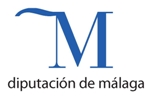 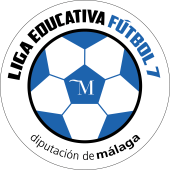 DÍAS: 15, 16 y 17 de abril de 2019LUGAR: Ciudad Deportiva de  de FútbolCATEGORÍA: Infantil  (Para participantes en la Liga Educativa “Diputación de Málaga”)MODALIDAD: Fútbol -7  NORMATIVA:Durante los días 15 y 16 de abril se celebrarán las fases clasificatorias.El día 17 de abril se llevará a cabo la fase final con la participación de las Escuelas clasificadas en las fases clasificatorias.Se decidirá por sorteo el calendario y horarios de los encuentros.Cada Escuela participará con un máximo de quince jugadores y un mínimo de diez.Los partidos comenzarán a las 10:30 hrs. y los últimos terminarán a las 13:30 hrs. aproximadamente.La duración de los partidos y el formato del torneo estará en función del número de Escuelas participantes.Todas las Escuelas deberán llevar dos balones de fútbol 7 (nº 4).El calendario del Torneo se hará público en la web: malaga.es/deportes/futbol  la semana posterior a la finalización del plazo de inscripción (5 de marzo). Todos los jugadores participantes deberán presentar  en curso.INSCRIPCIONES:Aceptando la normativa sobre el Torneo Educativo Infantil 2018–2019, anteriormente expuesta, solicito nuestra participación como responsable de  de Fútbol de:           Contestar antes del 5 de marzo de 2019Solo por E-Mail: 